M E M O R I U   D E   P R E Z E N T A R E- c a t r e   A g e n t i a   p e n t r u   P r o t e c t i a   M e d i u l u i   C o n s t a n t a -- f a z a   d e   p r o i e c t a r e  : D . T . A . C . -III.01. Oportunitatea investiţieiIII.02. Descrierea proiectuluiCaracteristicile Constructiei PropuseOrganizarea functional interioaraSistemul Constructiv (conform memoriului de structura)Inchideri Exterioare si Compartimentari InterioareFinisaje InterioareFinisaje ExterioareAcoperisul si InvelitoareaCosurile de fumIV.01. Protectia calitatii apelorIV.02. Protecţia aeruluiIV.03. Protecţia împotriva zgomotului şi vibraţiilorIV.04. Protecţia împotriva radiaţiilorIV.05. Protecţia solului şi a subsoluluiIV.06. Protecţia ecosistemelor terestre şi acvaticeIV.07. Protecţia aşezărilor umane şi a altor obiective de interes publicIV.08. Gospodărirea deşeurilor generate pe amplasamentIV.09. Gospodărirea substanţelor toxice şi periculoaseCapitolul I – DENUMIREA PROIECTULUIAmenajare parcare Capitolul II – TITULARBeneficiarS.C. IO STAR DEVELOPMENT SUN S.R.L.Amplasament (adresa)Constanta,zona Sat Vacanta , Zona  Luna ParkSuprafata terenului(acte/masuratori)1622mpObiectiv (functiune)Amenajare parcare Regim de inaltime propusNU ESTE CAZULCertificat de Urbanism245/8.08.2017Proiectant generalATELIER DOTART S.R.L. -Arh. Mimler OvidiuNumar proiect (contract)22/2017Faza de proiectareD.T.A.C.Capitolul III – DESCRIEREA PROIECTULUIScopul si importanta obiectului de investitiiUtilitatea publică şi/sau modul deîncadrare în planurile de Urbanism şi amenajare a teritoriuluiInvestitia  propusa va respecta toate conditionarile de ordin urbanistic stabilite de regulamentele, legile, etc in vigoare pentru zona respectiva.Incadrarea in localitate (Mun. Constanata ) si in zonaIncadrarea in localitate (Mun. Constanata ) si in zonaIncadrarea in localitate (Mun. Constanata ) si in zona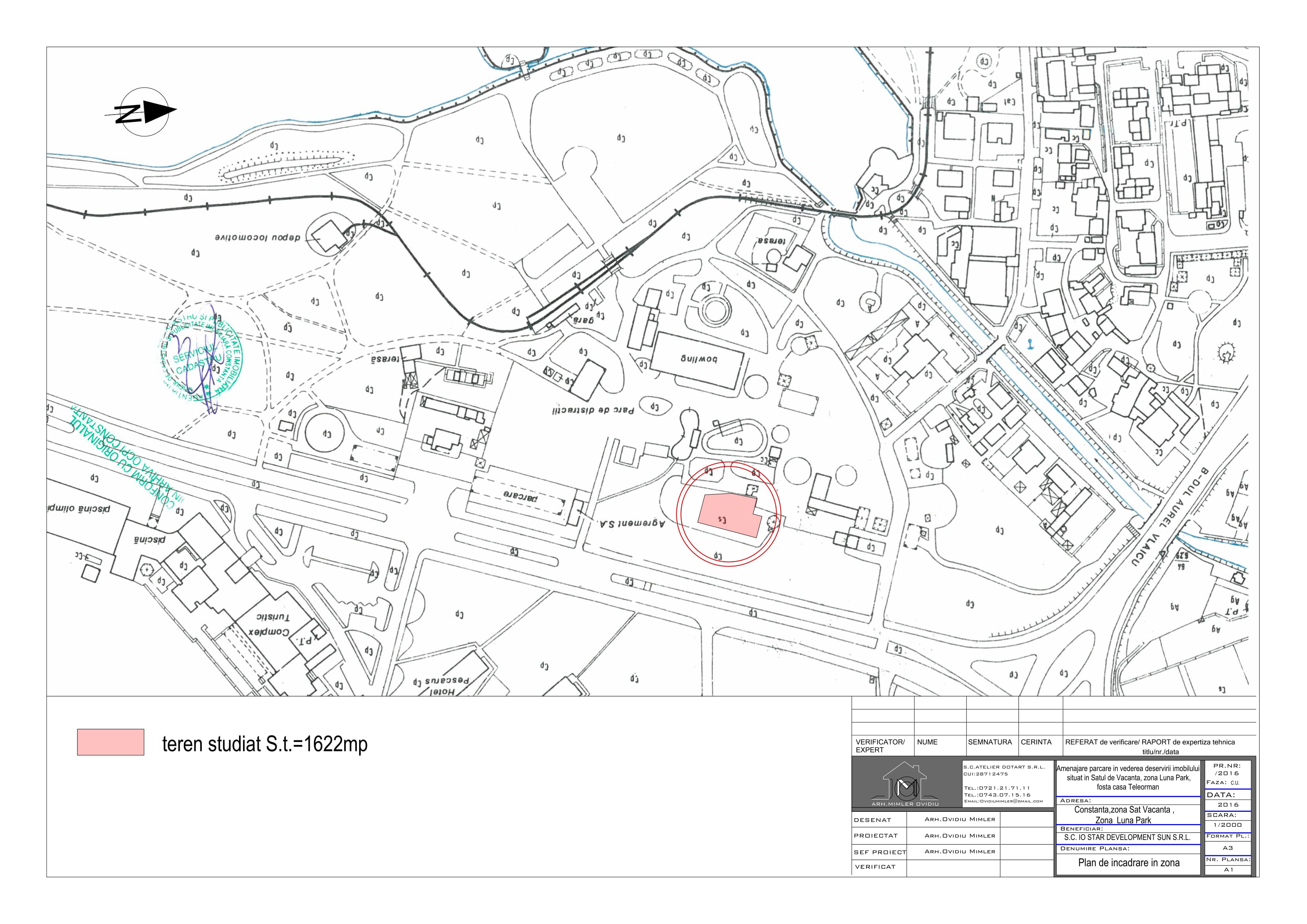 Categoria de folosintazona cu functiunea de parcare zona cu functiunea de parcare Suprafata terenului 1622mp1622mpFormaRECTANGULARARECTANGULARADimensiuni generaleVecinatatiNvecin  PARCAREVecinatatiSvecin C.L.CONSTANTAVecinatatiVvecin C.L.CONSTANTA SI PARCAREVecinatatiEvecin C.L.CONSTANTA SI BUFET HEXAGONAL Cai de acces publicauto-din strada aleea de acces cu legatura in b-dul Mamaia  iar cel pietonal de pe trotoarele aferenteauto-din strada aleea de acces cu legatura in b-dul Mamaia  iar cel pietonal de pe trotoarele aferenteParticularitati topograficeTERENUL ESTE RELATIV  PLANTERENUL ESTE RELATIV  PLANConstructii existente ininteriorul parcelei NU  NU Conditii de amplasare si realizare a constructiilor conform planurilor urbanistice in vigoare pentru orasul Navodari  si Certificatul de Urbanism 245/8.08.2017 eliberat de primaria Orasului ConstantaConditii de amplasare si realizare a constructiilor conform planurilor urbanistice in vigoare pentru orasul Navodari  si Certificatul de Urbanism 245/8.08.2017 eliberat de primaria Orasului ConstantaConditii de amplasare si realizare a constructiilor conform planurilor urbanistice in vigoare pentru orasul Navodari  si Certificatul de Urbanism 245/8.08.2017 eliberat de primaria Orasului ConstantaRetrageri minime admise fata de limitele parceleiNord0.00Retrageri minime admise fata de limitele parceleiSud0.00Retrageri minime admise fata de limitele parceleiVest0.00Retrageri minime admise fata de limitele parceleiEst0.00Descriere functionala:Descriere functionala:Descriere functionala:P.O.T. maxim admis:35%P.O.T. propus:0%P.O.T. propus:0%C.U.T. maxim admis:1.75C.U.T. propus:0C.U.T. propus:0Inaltime maxima admisa:P+4EInaltime propusa:NU ESTE CAZULInaltime propusa:NU ESTE CAZULRelatia cu constructiile invecinate (cu referire la expertiza tehnica in cazul alipirilor la calcan cu oconstructie existenta)NU ESTE CAZULRetele edilitare care traverseaza terenul (restrictii, distante de protectie)NU ESTE CAZULModul de asigurare a utilitatilorModul de asigurare a utilitatilorAlimentare cu apa (din retelele publice existente in zona)Canalizare(din retelele publice existente in zona)Alimentare cu gaze(din retelele publice existente in zona)Alimentare cu energie electrica(din retelele publice existente in zona)Telefonie(din retelele publice existente in zona)FunctiuneparcareparcareDimensiuni maximela nivelul terenuluiNu este cazulNu este cazulRegim de inaltimeNumar niveluriRegim de inaltimeH maxim  cornisaH maximconstructieH=0.00H=0.00mAsigurarea locurilorde parcareDin punct de vedere al parcajelor se vor asigura 77 de locuri de parcare  si este amenajata in vederea asigurarii  locurilor de parcare pentru imobilul  P+5etaje ce urmeaza a fi autorizat  in aceiasi zona  la adresa Constanta,zona Sat Vacanta ,Casa Teleorman  si pentru care a fost emis certificatul de urbanism nr.458/28.02.2017.Distanta intre cele doua amplasamente este de aproximativ 300m si ambele terenuri sunt ale aceluiasi beneficiarDin punct de vedere al parcajelor se vor asigura 77 de locuri de parcare  si este amenajata in vederea asigurarii  locurilor de parcare pentru imobilul  P+5etaje ce urmeaza a fi autorizat  in aceiasi zona  la adresa Constanta,zona Sat Vacanta ,Casa Teleorman  si pentru care a fost emis certificatul de urbanism nr.458/28.02.2017.Distanta intre cele doua amplasamente este de aproximativ 300m si ambele terenuri sunt ale aceluiasi beneficiarSuprafata construitaSUPRAFATA CONSTRUITA TOTALA =0.00m Suprafata construitaSuprafata verdetotalaNu este cazul Suprafata aleii,terase si platformebetonate1622mpSuprafatadesfasurata(aferent CUT)0.00mpSuprafatadesfasurata(aferent CUT)CATEGORIA DE IMPORTANTA (conform HGR nr 766/1997)NORMALACLASA DE IMPORTANTA (conform Normativului P100/92)"D"a se vedea Anexa 1 – Organizare functionala interioara / finisaje a Memoriului Tehnic de ArhitecturaPlatforma betonata cu strat de uzura din covor asfalticInchiderile exterioareNu este cazaulCompartimentarile interioareNu este cazulNu este cazul Tamplarii interioareNu este cazaul Tamplarii interioareTamplarii exterioareNu este cazaulTamplarii exterioareNu este cazaulFatadeNNu este cazaulFatadeSNu este cazaulFatadeVNu este cazaulFatadeENu este cazaulTeraseintrare imobilNu este cazaulTeraseterase parterNU E CAZULTerasebalcoane etajeNU E CAZULTip terasaTip terasaAlcatuireNu este cazaulColectarea si scurgerea apelor pluvialeColectarea si scurgerea apelor pluvialeNu este cazaulNu este cazaulCentrala termicaNu este cazaulAerisiri coloane instalatiiNu este cazaulCapitolul IV – SURSE DE POLUANTI SI PROTECTIA FACTORILORDE MEDIUSurse de poluanti pentru ape, concentratii si debite masice de poluanti rezultati pe fazeletehnologice si de activitateDin activitatile desfasurate in constructia propusa nu rezulta ape uzate menajere cu poluant.Apele uzate menajere se vor canaliza separat prin coloane si colectoare pana la reteaua din incinta si apoievacuate in reteaua de canalizare existenta in zona.Se apreciaza ca impactul asupra factorilor de mediu datorat apelor uzate rezultate nu are efecte negativedeoarece sunt ape meteorice .Staţiile şi instalaţiile de epurare sau de preparare a apelor uzate, proiectate, elementele de dimensionare, randamentele de reţinere a poluanţilorNu este cazulConcentraţiile şi debitele masice de poluanţi evacuaţi în mediu, locul de evacuare sau emisarulNu este cazulSursele de poluanţi pentru aer, debitele, concentraţiile şi debitele masice de poluanţi rezultaţi şicaracteristicile acestora pe faze tehnologice sau de activitateNu este cazulInstalaţiile pentru epurarea gazelor reziduale şi reţinerea pulberilor, pentru colectarea şi dispersiagazelor reziduale în atmosferă, elementele de dimensionare, randamenteleNu este cazulConcentraţiile şi debitele masice de poluanţi evacuaţi în atmosferăNivelul emisiilor se situeaza sub nivelul normat prin cadrul legal existent.Sursele de zgomot şi de vibraţiiActivitatea specifica propusa nu constituie sursa generatoare de zgomot peste nivelul normal.Amenajările şi dotările pentru protecţia împotriva zgomotului şi vibraţiilorNu este cazulNivelul de zgomot şi de vibraţii la limita incintei obiectivului şi la cel mai apropiat receptor protejatNu este cazulSursele de radiaţiiNu exista surse generatoare de radiatii in cazul functiunii propuse.Amenajările şi dotările pentru protecţia împotriva radiaţiilorNu este cazulNivelul de radiaţii la limita incintei obiectivului şi la cel mai apropiat receptor protejatNu este cazulSursele de poluanţi pentru sol şi subsolNu exista surse de poluanti pentru sol si subsol.Lucrările şi dotările pentru protecţia solului şi a subsoluluiNu este cazulDescrierea aspectelor de mediu ce vor fi semnificativ afectate prin proiectul propusNu este cazulPoluanţii şi activităţile ce pot afecta ecosistemele acvatice şi terestreNu este cazulLucrările, dotările şi măsurile pentru protecţia faunei şi florei terestre şi acvatice, a biodiversităţii,monumentelor naturii şi ariilor protejateNu este cazulDistanţa faţă de aşezările umane şi obiectivele de interes public, respectiv investiţii, monumente istorice şi de arhitectură, diverse aşezăminte, zone de interes tradiţional etcNu este cazul.Nu exista efecte poluante asupra organismelor umane.Din activitatea specifica propusa nu rezulta efecte acute sau cronice pentru zona.Lucrările, dotările şi măsurile pentru protecţia aşezărilor umane şi a obiectivelor protejate şi/sau deinteres publicNu este cazulTipurile şi cantităţile de deşeuri de orice natură rezultateNu este cazaulModul de gospodărire a deşeurilor şi asigurarea condiţiilor de protecţie a mediuluiNu este cazaulSubstanţele toxice şi periculoase produse, folosite, comercializateNu este cazaulModul de gospodărire a substanţelor toxice şi periculoase şi asigurarea condiţiilor de protecţie a factorilor de mediu şi a sănătăţii populaţieiNu este cazulCapitolul V – PREVEDERI PENTRU MONITORIZAREA MEDIULUIDotările şi măsurile prevăzute pentru controlul emisiilor de poluanţi în mediuNu se inregistreaza emisii de poluanti in mediu.Pe durata lucrarilor de executie, constructorul va lua masurile necesare pentru diminuarea factorilor de disconfort (praf, zgomot, etc.) si respectarea standardelor si legislatiei privind protectia mediului (STAS 12574/87, STAS 10009/88).Se va amenaja terenul aferent incintei (alei, acces auto, spatii verzi, etc.)Capitolul VI – JUSTIFICAREA INCADRARII PROIECTULUI, DUPA CAZ, IN PREVEDERILEALTOR ACTE NORMATIVE NATIONALE CARE TRANSPUN LEGISLATIA COMUNITARA(IPPC, SEVESO, COV, LCP, DIRECTIVA-CADRU APA, DIRECTIVA-CADRU AER,DIRECTIVA-CADRU A DESEURILOR, ETCNu este cazulCapitolul VII – LUCRARI NECESARE ORGANIZARII DE SANTIERDescrierea lucrărilor necesare organizării de şantierDimensiunea lucrărilor necesare organizării de şantier va fi stabilita la momentul inceperii lucrarilor, în funcţie de firma constructoare, de numărul de utilaje folosite , de numărul personalului implicat, etcSingurul lucru care va fi prevazut din aceasta etapa este amenajarea unei rampe de spalare a rotilor autovehicolelor care ies de pe santier iar apele provenite vor fi scurse intr-un rezervor prevazut cu decantor amplasat provizoriu pana la finalul lucrarilor de construireDescrierea impactului asupra mediului a lucrărilor organizării de şantierExecuţia lucrărilor de organizare de şantier poate avea impact negativ prin :- modificări în structura solului datorat traficului utilajelor .- emisiilor de particule solide(praf) rezultate pe timpul lucrărilor de terasamente ,- noxele chimice şi pulberile în suspensie de la vehiculele/utilajele ce realizează lucrările (traficul de şantier),- transportul materialelor,- generarea de deşeuri pe perioada de execuţie a proiectuluiSurse de poluanţi şi instalaţii pentru reţinerea, evacuarea şi dispersia poluanţilor în mediu în timpul organizării de şantierUtilajele si autovehiculele folosite la transportul materialelor, a personalului muncitor sunt surse temporarede poluare fonica , praf, emisii si vibraţii.Datorita faptului ca utilajele functioneaza intermitent emisiile realizate sunt momentane sipunctiforme.Deasemenea fuctionarea pe o perioada scurta de timp determina ca poluarea produsa deaceste surse mobile sa fie nesemnificativa.Deseuri ce pot aparea din Constructii si Demolari in cazul de fata (cf. HG 856/2002) :7 01 beton, caramizi, tigle si materiale ceramice17 01 01 beton17 01 02 caramizi17 01 03 tigle si materiale ceramice17 02 lemn, sticla si materiale plastice17 02 01 lemn17 02 02 sticla17 02 03 materiale plastice17 04 metale (inclusiv aliajele lor)17 04 11 cabluri17 05 pamânt (inclusiv excavat din amplasamente contaminate), pietre si deseuri de la dragareDotări şi măsuri prevăzute pentru controlul emisiilor de poluanţi în mediuEvitarea amplasării organizării de şantier în zone sensibile şi în rezervaţii naturale.Alegerea amplasamentului astfel încât să se minimizeze distanţele parcurse de utilajele de construcţii.Asigurarea utilităţilor necesare pentru desfăşurarea lucrărilor în bune condiţii (sursa de alimentare cu apă, facilităţi igienico- sanitare, containere pentru depozitarea deşeurilor, punct sanitar).Schimburile de ulei de la utilaje se vor efectua în staţii speciale pentru astfel de operaţii.Revizii periodice ale utilajelor conform cărţii tehnice.Colectare şi depozitare selectivă a deşeurilor.Se va avea in vedere ca serviciile sanitare din cadrul organizarii de santier sa nu afecteze saa sa aducaprejudicii cadrului natural limitrof sau vecinilor.Constituie avantaj dacă firma constructoare are implementate sisteme de asigurare a calităţii sau mai binepe cel de management de mediuDeseurile rezultate in urma santierului aferent construirii imobilului vor fi colectate in containere speciale sitransportate, respectiv gestionate conform legilor si normativelor in vigoare de o firma de salubriatatespecializata, contractata de beneficiar.Capitolul VIII – LUCRARI DE REFACERE A AMPLASAMENTULUI LA FINALIZAREAINVESTITIEI, IN CAZ DE ACCIDENTE SI/SAU LA INCETAREA ACTIVITATIILucrările propuse pentru refacerea amplasamentului la finalizarea investiţiei, în caz de accidenteşi/sau la încetarea activităţiiNu se afecteaza mediul prin poluare.Lucrarea nu afecteaza si isi propune sa mentina cadrul natural existent inconjurator.La finalizarea lucrarilor de construire, lotul se va amenaja prin platarea solului ramas liber, amenajaripeisagere, etcAspecte referitoare la prevenirea şi modul de răspuns pentru cazuri de poluări accidentaleNu este cazulAspecte referitoare la închiderea/dezafectarea/demolarea instalaţieiNu este cazulModalităţi de refacere a stării iniţiale/reabilitare în vederea utilizării ulterioare a terenului.Nu este cazulIntocmit:     ARH.MIMLER OVIDIU